    		    The Williams Honors College 		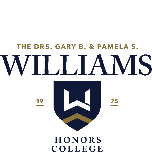 New Student Organization – Interest Form (2017)Your contact information – required*:*Your name:												*Your email address: 											(Please use your @zips.uakron.edu account for all communication with our office.*Your preferred phone number: 									*Your RoleWhat role/position do you plan to fill within this group?○ President   ○ Vice President   ○ Campus Advisor   ○ Other*Student ID: 					Campus Advisor, do you have someone in mind? 							Department:						  email: 					*Proposed Name of Organization:									*Category of Organization:○ Academic   ○ Community Service   ○ Diversity/Cultural   ○ Special Interest   ○ Religious/Spiritual○ Unsure/otherExplanation of Organization:  Our group will focus on…  						Explanation of Organization: A goal for our organization is to… 					Explanation of Organization:  Our group will plan events/programs that…  			